DOCUMENT FOR THE APPOINTMENT OF PROXY FOR THE REMOTE PARTICIPATION VIA TELECONFERANCE AT THE ANNUAL GENERAL MEETING OF SHAREHOLDERS OF IDEAL HOLDINGS S.A On 6th June 2024I the undersigned shareholder/legal representative of the legal person that is an "IDEAL HOLDINGS S.A." (the “Company”) shareholder: With the present document I authorize:(It is noted that you may appoint, one (1) proxy as follows: To represent me, at the forthcoming Annual General Meeting of the shareholders of "IDEAL HOLDINGS S.A." to be convened remotely in real time by videoconference on Tuesday, June 6, 2024 at 10:00 a.m., and for any reconvened, adjourned or postponed meeting thereof, with all the shares of the Company of which I own or am entitled to vote on the Record Date (as defined in the Notice of the Ordinary General Meeting) in order to participate in the discussion and vote at his/her sole discretion or with my following instructions with respect to the items on the Agenda, as follows: I hereby inform you of my vote on the business to be transacted at the Annual General Meeting of the Company's shareholders to be held on June 6, 2024, and at any reconvened, adjourned or postponed meeting of the Company.(Please mark with an "X" your relevant instructions. In the absence of specific voting instructions, the proxy is deemed to have been authorised to vote at his/her discretion)OR……………..,…………/……../2024Full name/(Name) & Stamp for legal personCertified for the authenticity of the signature of the abovementioned person  This form, completed, signed and certified for the authenticity of the signature, should be submitted or sent to the Investment Relations & Corporate Announcements Department (address: 25, Kreontos St, 10442, Athens) or digitally signed using a qualified digital signature (qualified certificate) or a digital document certificate from gov.gr at ir@idealholdings.gr at least forty-eight (48) hours before the date and time of the General Meeting, i.e. no later than 04.06.2024 at 10:00 a.m.Name Full name of legal representative(s), signing the present document Address / Headquarters ID/GEMI No/Co Register Number Mobile telephone number Email DSS Account (Investor Account) Number of shares  for the total number of shares registered in the Investor Account on the record date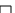 …………………… (exact number of shares)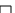 Full Name   Father’s Name AddressID/Passport Number EmailMobile PhoneItem YES NO ABSTAIN For all the items  Item YES NO ABSTAIN Submission and approval of the Annual Financial Statements (Company and Consolidated) for the fiscal year 2023 (01.01.2023 - 31.12.2023), prepared in accordance with International Financial Reporting Standards (IFRS) and the relevant reports of the Board of Directors and the Auditor. Increase of the Company's share capital by capitalizing part of the “Share Premium account” and simultaneous increase of the nominal value of the share, as well as a corresponding amendment of paragraph 1 of article 5 of the Articles of Association.   Reduction of the Company's share capital by reducing the nominal value of the share and returning the amount of the capital reduction in cash to the shareholders, as well as the corresponding amendment of paragraph 1 of Article 5 of the Articles of Association.  Submission of the Annual Report of the Audit Committee in accordance with article 44 (1) (i) of Law 4449/2017.Submission of the Report of Independent Non-Executive Members of the Board of Directors pursuant to Article 9 paragraph 5 of Law 4706/2020.   Approval pursuant to article 108 of Law 4548/2018 of the overall management of the Company by the members of the Board of Directors and discharge of the Auditor pursuant to article 117 par. 1 (c) of Law 4548/2018 for the fiscal year 2023 (01.01.2023 - 31.12.2023).  Approval of the fees paid to the members of the Board of Directors for the fiscal year 01.01.2023 - 31.12.2023, determination of the fees for the fiscal year 2024 and pre-approval of their payment for the period until the next Annual General Meeting, pursuant to article 109 of Law 4548/2018.   Submission of the Remuneration Report for the members of the Board of Directors for the fiscal year 2023 (01.01.2023-31.12.2023) for discussion and vote in accordance with article 112 of Law 4548/2018.  Granting permission, pursuant to article 98 paragraph 1 of Law 4548/2018, to the members of the Board of Directors to participate in the Boards of Directors of other companies.  Election of Certified Public Auditors- Accountants from the Registry of Certified Public Accountants for the audit of the financial statements of the Company and the Consolidated Financial Statements for the fiscal year 2024 and the issuance of the tax certificate and determination of their fees.  Election of the Audit Committee, according to article 44 of Law 4449/2017.    